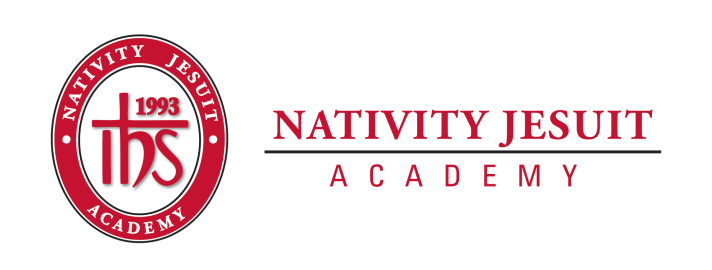 Open Position: Assistant to the President and Special ProjectsPosition Type: Full-TimeEqual Employment Opportunity:Nativity Jesuit Academy is an equal opportunity employer.About Nativity Jesuit Academy:Nativity Jesuit Academy is a K4-8 co-ed Catholic, Jesuit, urban school serving young men and women. We prepare our students, in partnership with their families, for Christian leadership and service in high school, college, and life.Through a holistic education program, Nativity Jesuit strives to form leaders who are religious, loving, seeking intellectual excellence, committed to justice and open to growth. Like Christ, who came “not to be served, but to serve” (Mark 10:45), Nativity Jesuit transforms students to become men and women for and with others. Position Summary:The Assistant to the President and Special Projects is an integral member of the administrative staff at Nativity Jesuit Academy. The role is key to support the President, Board of Trustees, and various fundraising activities of the organization.The position reports to the President. The Assistant to the President and Special Projects works independently and as a member of the advancement team that includes the President, Director of Advancement, Assistant Director of Advancement and Advancement Coordinator to achieve organizational fundraising goals.Position Responsibilities:Administrative Support of the PresidentSupport the President in various administrative functions:Manage complex calendarsFacilitate donor relationshipsCoordinate and recording communicationsUpdate information in our donor databaseSupport the efforts of the Board of Trustees by assisting with board orientation, preparing agendas, maintaining board portal, coordinating meeting logistics, and recording minutesFacilitate special projects in collaboration with the President as necessarySupport of Fundraising ActivitiesAt the direction of the Assistant Director of Advancement, provide logistical support for event executionFacilitate the creation of meaningful stewardship pieces (i.e. student written thank you notes, artwork etc.) for key donorsMaintain the grant proposal calendar in conjunction with the Director of AdvancementOversee routine website updates and social media postingsPosition Requirements/Qualifications/Characteristics:RequiredExcellent verbal and written communication skillsAdvanced proficiency in Microsoft and Google products including performing mail mergesAbility to meet deadlines and achieve objectivesAttention to detailAbility to successfully manage multiple projects and tasksMotivated and able to work independently and as a teamCommitment to the mission, goals and objectives of the schoolPreferredBachelor’s degreeExperience in providing administrative support and/or communicationsAbility to speak SpanishCustomer/donor database experienceHow to Apply:Send resume  to Vanessa Solis, President, at solisv@nativityjesuit.org   